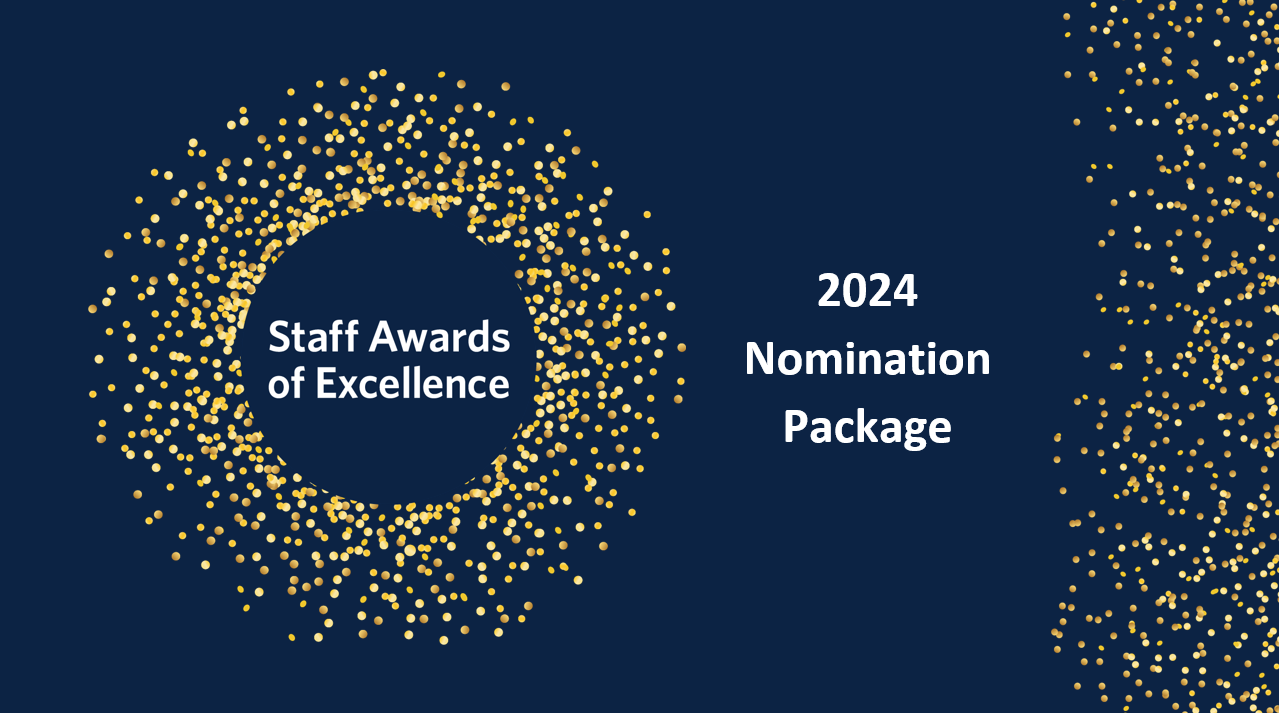 LEADERSHIPDeadline: Friday, June 14 at 4pmNote: Complete this Nomination Package and send one email with the final Word document and all attachments to ubco.hr@ubc.ca. 

OverviewThank you for your interest in nominating a staff member. The deadline for submissions is Friday, June 14 at 4:00pm. The award categories are listed below:Staff Awards of Excellence for Okanagan campus staffThese awards honour exceptional contribution in specific areas that are important to UBC, as outlined in the categories on the Staff Awards of Excellence webpage. Contribution may have been for a specific project or initiative. Nominate in one of the seven categories:Advancing Anti-Racism and Inclusive Excellence (Individual or Team)Enhancing the UBC Experience (Customer Service) (Individual)Global Citizenship (Individual)Leadership (Individual)Sustainability (Individual)Okanagan Campus Spirit (Team)Wellbeing (Individual or Team)Nomination processThe nomination process includes the following steps:Step 1: Select the award category in which you want to nominate the personReview the award eligibility and criteria on the Staff Awards of Excellence webpage to determine which award category the nominee is most qualified for. Step 2: Nominator and Nominee Information Provide the information listed in Section 1 about the person who you are nominating for the award (the “Nominee”), and yourself (the “Nominator”).Step 3: Outline how the nominee has demonstrated the award criteriaProvide a detailed description of why you are nominating this individual for the Staff Award of Excellence. Include specific examples or instances where the nominee has demonstrated exceptional qualities relevant to the chosen award category. Your nomination statement should be concise yet comprehensive, highlighting the nominee's contributions and impact within the organization. Refer to Section 2 for nomination forms. Complete the information in the space provided in Section 2, no more than 2,000 characters (including spaces) per criteria. There is space at the end of each category to provide any additional information that you have about how the nominee is exceptional, and why you chose to nominate them. Use relevant examples.Step 4: Letters of support In addition to Step 3, please include up to two (2) letters of support with the nomination package. A letter of support is two (2) pages maximum and should be written by a party other than the nominee and lead nominator; they may be provided by UBC Okanagan colleagues, faculty members, and students.It is the responsibility of the nominator to collect the letter(s) of support and submit them with the completed nomination package.
Templates for the letters of support can be found in Section 3 and should focus on how the nominee meets the criteria. Be specific and provide examples.
Let the people writing the letters of support know for which award category the individual is nominated, and the criteria for that category. It can be helpful to direct the parties writing the letters of support to the Staff Awards of Excellence webpage.Step 5: Attach the nominee’s current job description Job descriptions are helpful to the advisory committee.Step 6: Submit the nomination packageEmail this completed Nomination Package document and any attachments to ubco.hr@ubc.ca 

Nominations must be submitted by 4:00pm on Friday, June 14, 2024. Retain a copy of the nomination package for your records.Step 7: Wait for results We appreciate your patience during this time. Nominators and recipients will be notified early fall 2024.
Questions?Email ubco.hr@ubc.ca.SECTION 1: Nominator and Nominee InformationProvide the following information about the person who you are nominating for the award (the “Nominee”), and yourself (the “Nominator”).About you, the Lead NominatorThe Lead Nominator is the main point of contact for the nomination process.Nominator’s name: Nominator’s pronouns: Nominator’s email: Nominator’s phone number: Nominator’s current job title: Nominator’s current department or unit: About the NomineeNote: If you are nominating a team, please designate one member as the “Lead”, and indicate their contact information below. In addition, list all other team members’ names. Full legal name of Nominee (or “Lead” if nominating a team):  Nominee’s pronouns: Nominee’s chosen name (if different from above): If nominating a team, list the other staff members in the group: Nominee’s email: Nominee’s phone number: Nominee’s current job title:   Nominee’s department or unit: # of years at UBC*:   
* (Minimum of 2 years for individuals, minimum 6 months of cumulative service for teams)Full name of Nominee’s Supervisor/Manager: Section 2: Nomination formFor the award category of your choosing, provide clear and relevant information about what the nominee has done that demonstrates the award criteria found on the Staff Awards of Excellence webpage. Complete the information in the space provided below, no more than 2,000 characters (including spaces) per criteria. There is space at the end of each category to provide any additional information that you have about how the nominee is exceptional, and why you chose to nominate them. Use relevant examples.LEADERSHIPAward criteria: Clearly state how the nominee has accomplished some or all of the following.Established and maintained exemplary and inclusive people practices: (maximum 2,000 characters including spaces)Provided a sense of purpose, vision and mission for their co-workers and/or staff:  (maximum 2,000 characters including spaces)Positively influenced others to build consensus and action around departmental or organizational objectives: (maximum 2,000 characters including spaces)Managed and led change initiatives effectively: (maximum 2,000 characters including spaces)Achieved sustainable results: (maximum 2,000 characters including spaces)Invested time and effort in coaching and/or mentoring: (maximum 2,000 characters including spaces)Additional information to support this nomination: 
(maximum 2,000 characters including spaces)Section 3: Letters of support The Lead Nominator will identify which one category of the Staff Awards of Excellence the Nominee is being nominated for. The Lead Nominator is responsible for submitting up to two (2) letters of support as part of the complete nomination package by the deadline. Each letter of support (two pages maximum) should be written by a party other than the nominee and lead nominator. The letter may be provided by a colleague, faculty member, and/or student.Instructions Use the template that corresponds with the award category for your nomination. In the letter(s) of support, describe how the nominee meets some or all of those award criteria. The letter of support may be up to a maximum of 2 pages in length and must include specific concrete examples that align with the criteria.At the top of the letter, include the nominee’s name, as well as the name, job title and contact information of the person(s) writing the letter (as provided in the template).The completed letter of support should be given to the Nominator for inclusion in the nomination package.Letter of Support TemplateLeadershipAward Criteria:Established and maintained exemplary and inclusive people practicesProvided a sense of purpose, vision and mission for their co-workers and/or staffPositively influenced others to build consensus and action around departmental or organizational objectivesManaged and led change initiatives effectivelyAchieved sustainable resultsInvested time and effort in coaching and/or mentoringNominee’s Name:    Letter of Support Written by (provide name, job title, and contact information): Instructions: Describe how the individual meets some or all of the following award criteria (maximum of 2 pages). Must include specific concrete examples that align with the criteria.